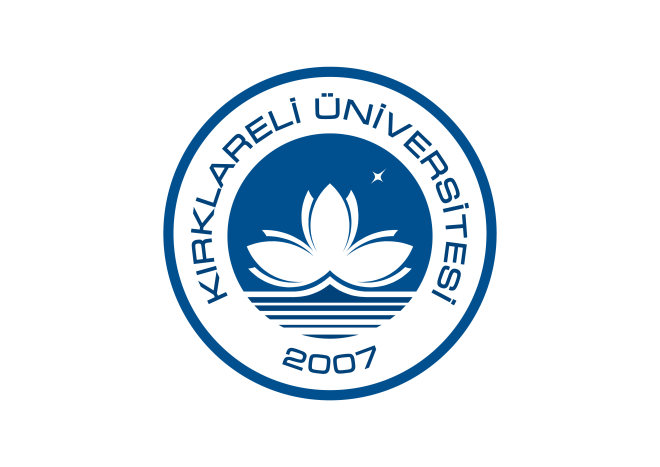 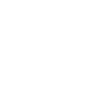 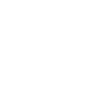 …………….……….. PROJESİ İŞBİRLİĞİ PROTOKOLÜ20..-20..